Publicado en Madrid el 19/02/2020 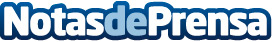 Premio PME 2019 al Banco de conservación de células madre de BiocordCertifica el cumplimiento de las compañías portuguesas y tiene como fin, dar notoriedad a las empresas en un justo reconocimiento de su mérito y por su contribución a los resultados de la economíaDatos de contacto:Saray Calvo914426026Nota de prensa publicada en: https://www.notasdeprensa.es/premio-pme-2019-al-banco-de-conservacion-de Categorias: Nacional Medicina Sociedad Infantil Premios http://www.notasdeprensa.es